UNIDAD EDUCATIVA CRISTIANA VERBO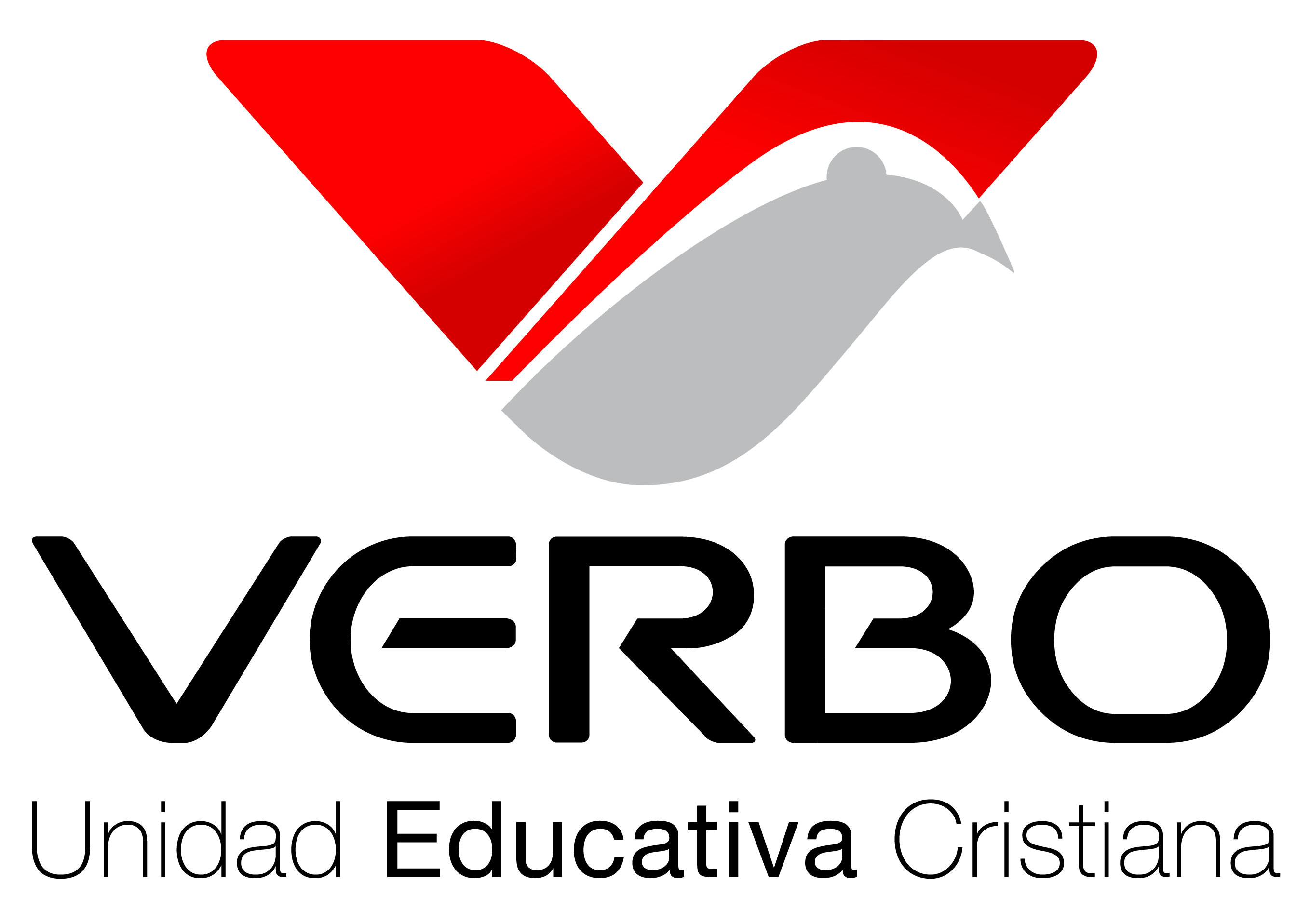 “Formando con principios bíblicos”DEPARTAMENTO DE CONSEJERÍA ESTUDIANTILREGISTRO ACUMULATIVO GENERALAÑO LECTIVO 2020 – 2021Fecha de elaboración: ___________________________DATOS PERSONALESDATOS FAMILIARESRELACIONES FAMILIARESAREA ESPIRITUALREFERENCIAS SOCIOECONÓMICAS GENERALESIngresos/egresos de los miembros de la familiaCondiciones de viviendaPropia 	     Arrendada	           Prestada	                Con préstamo                     CompartidaBreve descripción de la vivienda: (casa, departamento, cuarto, etc.)__________________________________________________________________________________________Servicios:     Luz eléctrica	             Agua potable		SSHH		Pozo séptico	        Teléfono		      Cable	        Celular	              Computadora/InternetHISTORIA VITAL/SALUD DEL ESTUDIANTE¿Durante el embarazo hubo alguna dificultad?, Indique cuál: _________________________________________Edad de la madre durante la gestación: ________		     Edad del padre durante la gestación: __________Parto:		           A término			         Prematuro                                   PostérminoPor: 			Cesárea           			Normal     Hubo complicaciones:   SI 			NoExplique cuales: 	_______________________________________________________________________¿Su desarrollo madurativo dentro del primer año fue normal?Explique:      ________________________________________________________________________________Estado de salud general:		    Bueno			       Regular		MaloTiene alguna enfermedad:		SI			NOIndicar cuál: ________________________________________________________________________________Tiene alergias:				SI			NOIndicar cuál: ________________________________________________________________________________Recibe tratamientos médicos:		SI			NOIndicar cuál: _________________________________ Medicamentos que utiliza: _________________________Operaciones:	______________________________________________________________________________El estudiante recibe atención médica en: Centro de salud	        Subcentro de salud		Hospital público		Hospital privadoNombre del médico que lo atiende regularmente:__________________________________________________Tiene algún tipo de discapacidad:   SI 			NoIndicar cuál: ___________________________________________	No. Carnet CONADIS: _________________ANTECEDENTES PATOLÓGICOS FAMILIARESObesidad			Enfermedades cardíacas			HipertensiónDiabetes			Enfermedades mentales			OtrosDATOS ACADÉMICOS/RENDIMIENTO ESCOLARInstitución de la que proviene: 	______________________________Razones para el cambio: 	_______________________________________________________________				_______________________________________________________________Promedio del año/unidad anterior:		______________Disciplina del año anterior/unidad anterior: 	______________Ha tenido problemas a nivel disciplinario: 		______________Explique: 			_______________________________________________________________				_______________________________________________________________Ha repetido algún año:	     SI 		NO		En qué grado/curso: _________________________¿Presenta alguna dificultad en su aprendizaje?:	SI	         NO		¿Qué dificultad? ______________¿Tiene un diagnóstico emitido por algún médico o centro? 	         SI		NOIndique el diagnóstico: _______________________________________________________________________Fecha aproximada de valoración:	__________________________________Ha recibido tratamiento o terapia: 	SI 		NODesde cuándo:			__________________________________En dónde: 			__________________________________Qué terapia recibe		__________________________________Qué días recibe terapia		__________________________________Por cuánto tiempo:		__________________________________FIRMA DIGITAL DE RESPONSABILIDADNota: Los Diagnósticos e informes terapéuticos de los estudiantes con NEE deben ser enviados de forma digital conjuntamente con esta ficha.NOMBRES Y APELLIDOS DEL ESTUDIANTE:NOMBRES Y APELLIDOS DEL ESTUDIANTE:LUGAR Y FECHA DE NACIMIENTO:LUGAR Y FECHA DE NACIMIENTO:GRADO AL QUE POSTULA:GRADO AL QUE POSTULA:DIRECCIÓN DOMICILIARIA:DIRECCIÓN DOMICILIARIA:SECTOR:TELÉFONOS:NOMBREEDADESTADO CIVILINSTRUCCIÓNPROF./ OCUP.LUGAR/EMPRESAN° CELULARMadre:Padre:Representante legal:Padres casados o separados:Padres en el exterior:Padrastro o madrastra:Padre o madre fallecido:Número de hermanos/edades:¿Estudian en la Institución?¿Tiene algún familiar con discapacidad? ¿Qué tipo? ¿Quién?Personas con quien vive el estudiante:Muy buenasBuenasRegularesMalasMuy MalasRELACIÓN CON EL PADRE:RELACIÓN CON LA MADRE:RELACIONES CON HERMANOS:RELACIÓN CON LOS QUE VIVE:RELACIÓN CON PADRASTRO  O MADRASTRA:PADREMADREReligión que profesa¿Crees en Jesús?¿Crees que la Biblia es la palabra inspirada de Dios?INGRESOSEGRESOSPadre:Madre:Otros:Total:Peso al nacerTalla al nacerEdad en que empezó a caminarEdad a la que habló por primera vezPeriodo de lactanciaEdad hasta la cual utilizó biberónEdad en que aprendió a controlar esfínteresREPRESENTANTEREPRESENTANTENombre:N° Cédula: